В соответствии с п. 9.2.11 Устава Ассоциации СРО «Нефтегазизыскания-Альянс»ПРИКАЗЫВАЮ:Внести следующие изменения в реестр членов Ассоциации СРО «Нефтегазизыскания-Альянс» и направить соответствующие сведения для их отражения в Едином реестре сведений о членах саморегулируемых организаций и их обязательствах:1. В отношении члена Ассоциации ООО «ЛУКОЙЛ-УНП», ИНН 1102057865, №77 в реестре членов Ассоциации, внести следующие сведения:2. В отношении члена Ассоциации ООО «СИПРОМАТИК», ИНН 7814410182, №259 в реестре членов Ассоциации, внести следующие сведения:3. В отношении члена Ассоциации ООО ИЦ «ГАРМОНИЯ», ИНН 6671019522, №499 в реестре членов Ассоциации, внести следующие сведения: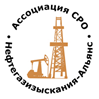 Ассоциация саморегулируемая организация «Объединение изыскателей для проектирования и строительства объектов топливно-энергетического комплекса «Нефтегазизыскания-Альянс»Ассоциация саморегулируемая организация «Объединение изыскателей для проектирования и строительства объектов топливно-энергетического комплекса «Нефтегазизыскания-Альянс»Российская Федерация, 107045, Москва, Ананьевский переулок, д.5, стр.3; тел.: +7 495 608 32 75 www.np-ngia.ru info@np-ngia.ruРоссийская Федерация, 107045, Москва, Ананьевский переулок, д.5, стр.3; тел.: +7 495 608 32 75 www.np-ngia.ru info@np-ngia.ruРоссийская Федерация, 107045, Москва, Ананьевский переулок, д.5, стр.3; тел.: +7 495 608 32 75 www.np-ngia.ru info@np-ngia.ruГенеральный директорПРИКАЗГенеральный директорПРИКАЗГенеральный директорПРИКАЗ24.01.202424.01.2024№ 335-ВИО внесении измененийО внесении изменений№Категория сведенийСведенияНомера контактных телефонов юридического лица+7 (8216) 76-20-60Фамилия, имя, отчество лица, осуществляющего функции единоличного исполнительного органа юридического лица, и (или) руководителя коллегиального исполнительного органа юридического лицаГенеральный директор Садыров Артём Юрьевич№Категория сведенийСведенияИнформация о дате прекращения членства в саморегулируемой организации и об основаниях такого прекращения.п. 6.2 Положения о членстве Ассоциации. Письмо Исх. № 113 от 21.12.2023, вх. № 11 от 24.01.2024, членство прекращено 24.01.2024№Категория сведенийСведенияНомера контактных телефонов юридического лица7-987-660-25-55; +7(922)607-93-74Фамилия, имя, отчество лица, осуществляющего функции единоличного исполнительного органа юридического лица, и (или) руководителя коллегиального исполнительного органа юридического лицаУправляющий - Индивидуальный предприниматель Урусов Александр ВладимировичГенеральный директорА.А. Ходус